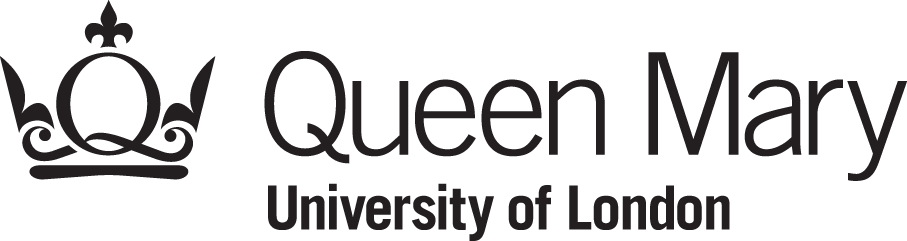 QMplus Development: 
Presenting key module information in a tab  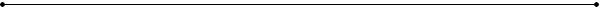 Service Name:	QMplusDepartment:	Academic Development / IT ServicesAuthorDistribution and Sign off ListVersion ControlPurposeThis document defines the requirements for streamlining the core module information provided within QMplus module areas to focus on providing that core information through the tabs that were introduced as part of the redesign in July 2017. This document is one of a series of three tab development requirements documents.Specifically it covers requirements around:The ability to display links to a range of key course information on a tab near the top of all QMUL course formatsBackground
In July 2017 QMUL implemented a brand new theme for QMplus. The theme was developed to update the 5 year old code, exploit the new functionality available through the CSS bootstrap 4 framework, and to meet evolving student and staff requirements.Part of the theme development involved the updates to QMUL QMplus course formats, specifically: Collapsed topics format (QMUL), Topics format (QMUL) and the Grid format. This involved introducing the capability to add tabs to the interface, the purpose being to free up space at the top of QMplus module areas that has a tendency to become cluttered with links/files/resources. This new tab interface is accessible via the ‘settings’ for a course/module. The tab interface enables the user to change the name of the tab and to add content via the text editor.Current IssuesWhilst the current implementation of tabs is working, it does not allow for the ability to easily create and edit links and resources within it.Users have to be able to navigate the htmlUsers cannot easily implement design elements like two columns without understanding CSSDo not want to display admin related information in the ‘Module content area’ but many modules do as it is much easier at present.Requirement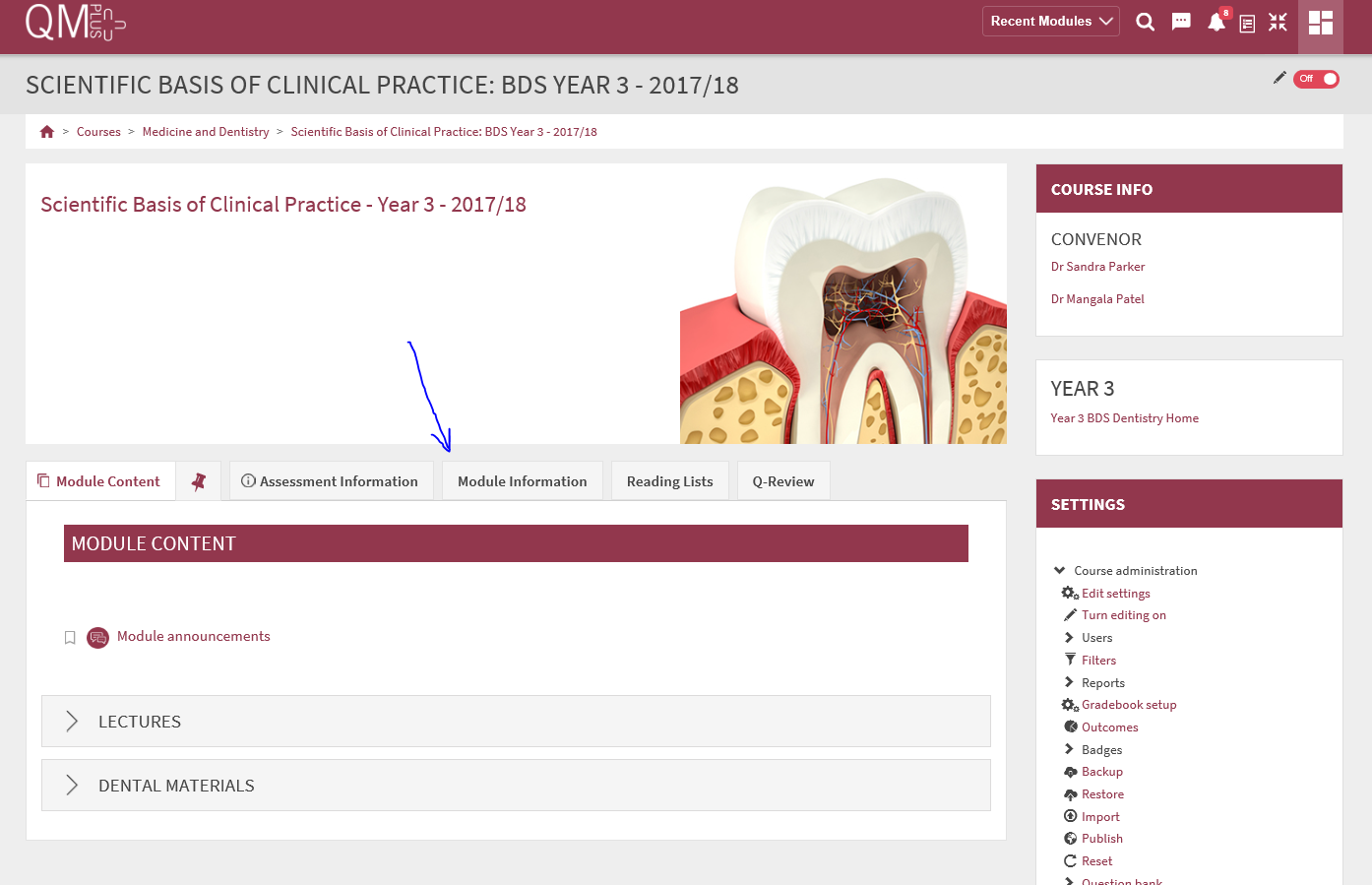 Fig 1: Tabs being used within the collapsed Topics format in the Dentistry InstituteThe ability to display Moodle activities and Moodle Resources in a tab.The ability to add Moodle activities and Resources within a tab.The flexibility to display those activities and resources in either a one or two column layout within the tab (see fig 2 below).The ability to add and or edit a title at the top of each column.The icons for each resource or activity to be displayed as per the normal Moodle course home pageThe icons displayed to reflect the appropriate child theme colour.The ability to add a block of text at the top of the tab that spans the entire tab e.g. where descriptive overview text could be added).The ability to drag and drop activities and resources around within the tab.A mechanism whereby learning content can be constructed easily by staff from elsewhere in the module then displayed within the tab itself e.g. Resources and activities could be added to a topic section…and then imported into the tab e.g. section 1A checkbox within the settings for the tab that allows the user to import content from e.g. a topic section within QMplus.The ability to hide, delete or duplicate content as per any other topic section.Attractive styling of the columns in line with the relevant child theme.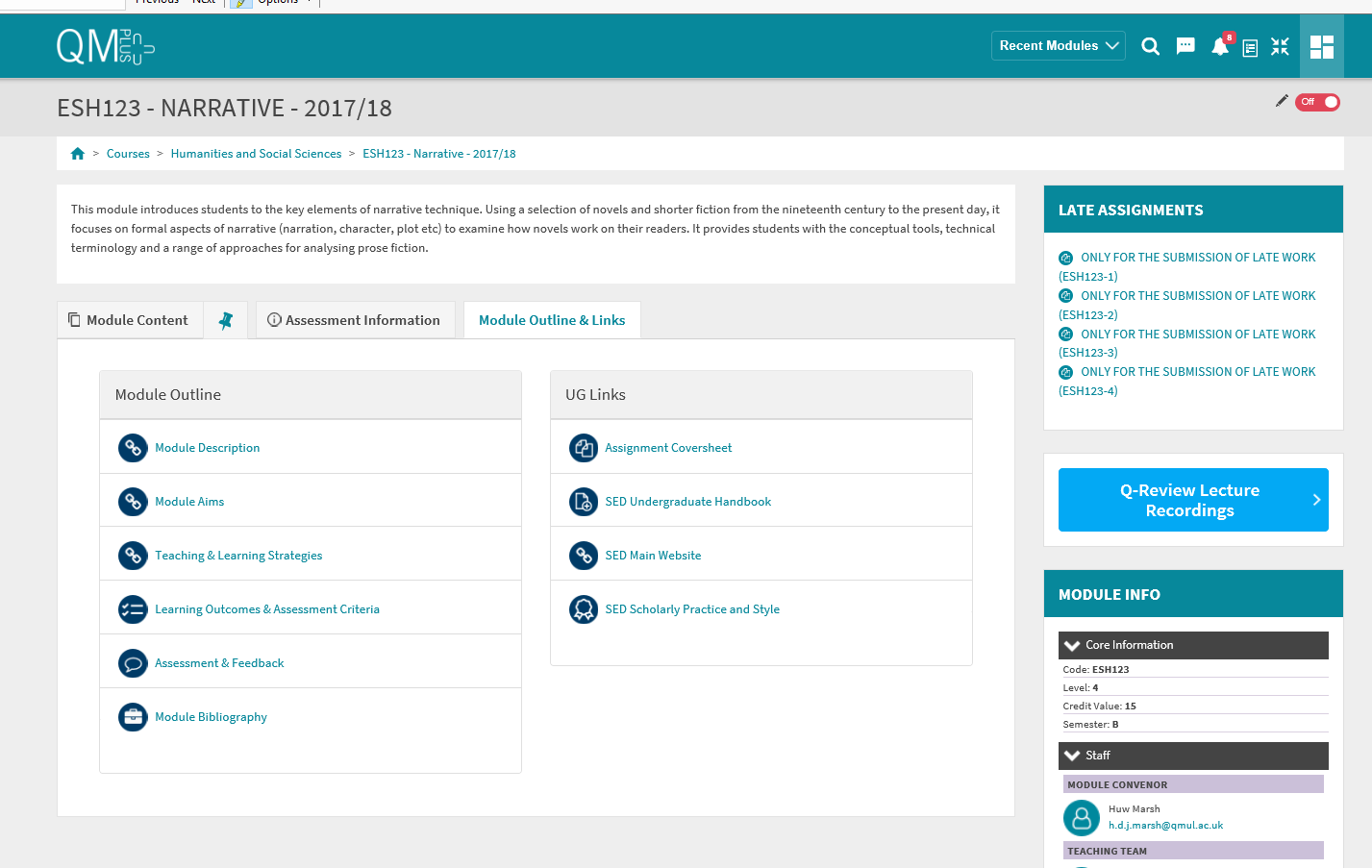 Fig 2: Links to Module resources in a tab within collapsed topics format in the Dept of English (SED)Document Owner(s)Project/Organization RoleBrett LucasQMplus NameRoleBrett LucasHead of E-Learning UnitPeter WattsIT Academic Applications ManagerVersionDateAuthorChange Description125 January 2018Brett LucasInitial Draft